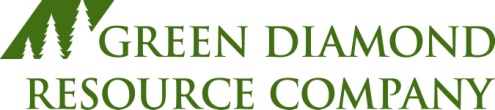 Oregon Operations6400 Highway 66Klamath Falls, OR  97601December 5, 2018Green Diamond is currently seeking qualified candidates for a District Forester and Forest Inventory Technician at our operations in Klamath Falls, Oregon.  Position:  District ForesterThe District Forester is specifically responsible for the planning, design, preparation, permitting, and scheduling of all of the District’s harvest notifications and road projects.  This position also evaluates and manages harvest sequence change recommendations to balance short and long term impacts to financial goals, harvest levels, harvest capacity and customers.  Ensures all harvest notifications are of the highest ethical and professional standard while complying with State regulations and Green Diamond Resource Company guidelines. 
Position: Forest Inventory TechnicianThe responsibility of the Forest Inventory Technician is to ensure high quality data is collected and entered in the Forest Inventory Data Collection Program for incorporation into the Oregon Operation Inventory and GIS databases. We are looking for someone with working knowledge of GIS (Arc10) and the ability to use GIS programs for editing, map making and reporting. This position will also be doing field work to collect data for timber cruising and inventory as well as monitor contractors work. As time allows this position provides support to other aspects of the forestry department.To view the complete job descriptions and use our online application process, visit our website at www.greendiamond.com/employment or you may send cover letter with resume to Debbie Miller at CAJobs@greendiamond.com.   